Об утверждении Программы профилактики рисков причинения вреда (ущерба) охраняемым законом ценностям при проведении регионального государственного контроля (надзора) в сфере социального обслуживания на 2022 год и на плановый период 2023 и 2024 годовВ соответствии со статьей 44 Федерального закона от 31 июля 2020 года № 248-ФЗ «О государственном контроле (надзоре) и муниципальном в Российской Федерации», постановлением Правительства Российской Федерации от 25 июня 2021 г. № 990 «Об утверждении Правил разработки и утверждения контрольными (надзорными) органами программы профилактики рисков причинения вреда (vщерба) охраняемым законом ценностям», постановления Правительства Республики Марий Эл от 14 сентября 2021 г. № 378 
«О региональном государственном контроле (надзоре) в сфере социального обслуживания» п р и к а з ы в а ю:1. Утвердить прилагаемую Программу профилактики и рисков причинения вреда (ущерба) охраняемым законом ценностям при проведении регионального государственного контроля (надзора) в сфере социального обслуживания на 2022 и на плановый период 2023 и 2024 годов (далее - программа профилактики). 2. Отделу по организации социального обслуживания  
(Мустафина Н.А.), отделу по защите прав материнства и детства 
(Ярцева Г.М.), отделу функционирования деятельности подведомственных учреждений (Косолапов А.Н.) в рамках компетенции по направлениям деятельности:- обеспечить информирование негосударственных поставщиков социальных услуг, включенных в установленном порядке в Реестр поставщиков социальных услуг Республики Марий Эл о реализации программы профилактики;- организовать работу по выполнению мероприятий программы профилактики в 2022 году;- в срок до 20 сентября 2022 г. подготовить предварительный отчет об исполнении мероприятий программы профилактики за 2022 год и предложения о реализации мероприятий программы профилактики на 2023 год.3. Контроль за исполнением настоящего приказа возложить на заместителей министра социального развития РМЭ Д.А.Солдатова.И.о.министра							Э.И.ЗагрутдиновПриложение к приказу Министерства социального развития Республики Марий Эл от _________2021 г. №_______ПРОГРАММАпрофилактики рисков причинения вреда (ущерба) охраняемым законом ценностям при проведении регионального государственного контроля (надзора) в сфере социального обслуживания на 2022 год и на плановый период 2023 и 2024 годовПАСПОРТМинистерство социального развития Республики Марий Эл (далее – Министерство) является органом исполнительной власти Республики Марий Эл, осуществляющим полномочия в сфере социального обслуживания.В соответствии с частью 2 статьи 33 Федерального закона от 28 декабря 2013 г. № 442-ФЗ «Об основах социального обслуживания граждан в Российской Федерации» (далее – Федеральный закон 
№ 442-ФЗ) Министерство осуществляет региональный государственный  контроль (надзор) в сфере социального обслуживания на территории Республики Марий Эл.В рамках регионального государственного контроля (надзора) 
в сфере социального обслуживания на территории Республики 
Марий Эл должностными лицами Министерства в соответствии 
со статьей 15.1 Федерального закона от 24 ноября 1995 г. 
№ 181-ФЗ «О социальной защите инвалидов в Российской Федерации» 
в пределах своей компетенции осуществляется региональный государственный контроль (надзор) за обеспечением доступности для инвалидов объектов социальной инфраструктуры и предоставляемых социальных услуг.Основным федеральным законом, регулирующим социальное обслуживание в Российской Федерации, является Федеральный закон № 442-ФЗ, который устанавливает основные принципы социального обслуживания, уточняет основные понятия сферы социального обслуживания, определяет формы социального обслуживания, виды социальных услуг и условия их предоставления, определяет перечень полномочий федеральных органов государственной власти, перечень полномочий органов государственной власти субъектов Российской Федерации.Данный закон является основополагающим при определении обязательных требований к осуществлению деятельности юридических лиц и индивидуальных предпринимателей, соблюдение которых подлежит проверке в процессе осуществления регионального государственного контроля (надзора) в сфере социального обслуживания на территории Республики Марий Эл.Кроме вышеуказанного закона при осуществлении регионального государственного контроля  (надзора)  в  сфере  социального  обслуживания на территории Республики Марий Эл должностные лица Министерства руководствуются также следующими нормативными правовыми актами федерального уровня: Федеральный закон от 24 ноября 1995 г. № 181-ФЗ «О социальной защите инвалидов в Российской Федерации»;постановление Правительства Российской Федерации от 24 ноября 2014 г. № 1239 «Об  утверждении  Правил  размещения  и  обновления  информации о поставщике социальных услуг на официальном сайте поставщика социальных услуг в информационно-телекоммуникационной сети «Интернет»;приказ Министерства труда и социальной защиты Российской Федерации от 17 ноября 2014 г. № 886н «Об утверждении Порядка размещения на официальном сайте поставщика социальных услуг в информационно-телекоммуникационной сети«Интернет» и обновления информации об этом поставщике (в том числе содержание указанной информации и форма ее предоставления)»;приказ Министерства труда и социальной защиты Российской Федерации от 24 ноября 2014 г. № 940н «Об утверждении Правил организации деятельности организаций социального обслуживания, их структурных подразделений»;приказ Министерства труда и социальной защиты Российской Федерации от 10 ноября 2014 г. № 874н «О примерной форме договора о предоставлении социальных услуг, а также о форме индивидуальной программы предоставления социальных услуг»;приказ Министерства труда и социальной защиты Российской Федерации от 28 марта 2014 г. № 159н «Об утверждении формы заявления о предоставлении социальных услуг».В соответствии с компетенцией, установленной статьей 8 Федерального закона № 442-ФЗ, Правительством Республики Марий Эл принят ряд нормативных правовых актов, регламентирующих деятельность поставщиков социальных услуг в части определения порядка и стандарта оказания социальных услуг в стационарной, полустационарной формах социального обслуживания, в форме социального обслуживания на дому, порядка оказания срочных социальных услуг, нормативов штатной численности, норм питания, обеспечения мягким инвентарем и площадью жилых помещений при предоставлении социальных услуг, зачисления получателей социальных услуг в организации социального обслуживания и т.д.В целях актуализации содержания во все нормативные правовые акты регионального уровня своевременно вносятся изменения и дополнения в соответствии с действующим законодательством Российской Федерации.Наличие вышеуказанных нормативных правовых актов, регламентирующих осуществление возложенных Российской Федерацией в сфере социального обслуживания полномочий, позволяет Министерству в полном объеме осуществлять региональный государственный контроль (надзор) в сфере социального обслуживания на территории Республики Марий Эл.Вышеперечисленные правовые акты внесены в Перечень правовых актов и их отдельных частей (положений), содержащих обязательные требования, соблюдение которых оценивается при осуществлении регионального государственного контроля (надзора) в сфере социального обслуживания на территории Республики Марий Эл, размещены на официальном сайте Министерства, а также в информационной правовой системе «Консультант Плюс» и являются доступными для поставщиков (независимо от организационно-правовой формы) и получателей социальных услуг.Нормативные правовые акты Республики Марий Эл, регулирующие правоотношения в сфере социального обслуживания, прошли экспертизу на предмет коррупционной составляющей в соответствии с действующим законодательством..Перечень нормативных правовых актов является полным, исчерпывающим, регулирующим различные аспекты деятельности организаций социального обслуживания, не содержит противоречий и возможен для исполнения подконтрольными субъектами.В 1 полугодии 2021 года региональный государственный контроль (надзор) в сфере социального обслуживания на территории Республики Марий Эл осуществлялся в отношении юридических лиц (государственных учреждений), являющихся поставщиками социальных услуг, включенными в реестр поставщиков социальных услуг Республики Марий Эл.Предметом регионального государственного контроля (надзора) в сфере социального обслуживания на территории Республики 
Марий Эл являлось соблюдение при осуществлении деятельности поставщиками социальных услуг обязательных требований, установленных законодательством Российской Федерации и Республики Марий Эл в сфере социального обслуживания.Целью регионального государственного контроля (надзора) в сфере социального обслуживания на территории Республики 
Марий Эл являлось предупреждение нарушений поставщиками социальных услуг обязательных требований, установленных законодательством Российской Федерации и Республики Марий Эл в сфере социального обслуживания, путем выявления, устранения и пресечения данных нарушений.К отношениям, связанным с осуществлением регионального государственного контроля (надзора) в сфере социального обслуживания на территории республики Марий Эл, организацией и проведением проверок юридических лиц, индивидуальных предпринимателей, в 1 полугодии 2021 года применялись положения Федерального закона от 26 декабря 2008 г. № 294-ФЗ «О защите прав юридических лиц и индивидуальных предпринимателей при осуществлении государственного контроля (надзора) и муниципального контроля» (далее – Закон 294).Региональный государственный контроль (надзор) в сфере социального обслуживания на территории Республики Марий Эл осуществлялся в виде плановых проверок (далее – проверки).Проведение регионального государственного контроля (надзора) в сфере социального обслуживания на территории Республики 
Марий Эл в отношении поставщиков социальных услуг включало в себя следующие административные действия:организация проверки:проведение проверки;оформление результатов проверки, составление акта по результатам проведенной проверки, ознакомление с актом представителя (представителей) поставщиков социальных услуг, присутствовавших при проведении проверки;принятие по результатам проверки мер, предусмотренных законодательством Российской Федерации, в том числе выдача предписаний об устранении выявленных нарушений и составление протоколов об административном правонарушении.В рамках регионального государственного контроля (надзора) в сфере социального обслуживания на территории республики Марий Эл в 1 полугодии 2021 года проведено 2 плановых контрольных надзорных мероприятия:  государственное бюджетное учреждение Республики Марий Эл «Йошкар-олинский реабилитационный центр для детей и подростков с ограниченными возможностями»;государственное бюджетное учреждение Республики Марий Эл «Кокшайский дом-интернат для престарелых и инвалидов».В связи с реорганизацией государственного бюджетного учреждения Республики Марий Эл «Марковский специальный дом для одиноких престарелых» в форме присоединения к ГБУ РМЭ «Комплексный центр социального обслуживания населения в Оршанском районе» в ежегодный план проведения плановых проверок юридических лиц и индивидуальных предпринимателей на 2021 год внесены изменения в части исключения его из годового плана проверок.Предметом плановых проверок являлось соблюдение юридическим лицом в процессе осуществления деятельности совокупности предъявляемых обязательных требований к:- организации деятельности по социальному обслуживанию в стационарной и полустационарной форме по оказанию социальных услуг; 	- организации доступной среды для получателей социальных услуг.По результатам проведенных плановых проверок нарушения выявлены у двоих поставщиков (не в полном объеме обеспечена открытость и доступность информации об организации социального обслуживания и осуществляемой деятельности на информационных стендах в помещениях поставщика социальных услуг, в сети «Интернет», в том числе на официальном сайте организации социального обслуживания, нарушение порядка). (отдел семьи)Внеплановые проверки в 2021 году не проводились.В целом контрольные надзорные мероприятия проведены Министерством с соблюдением прав организаций, в соответствии с законодательством о защите прав юридических лиц при осуществлении государственного контроля (надзора) и муниципального контроля.Действия должностных лиц Министерства при проведении проверок не обжаловались.По результатам проверок должностными лицами Министерства, проводящими проверку, составлялся акт проверки. Акт проверки оформлялся непосредственно после ее завершения в двух экземплярах, один из которых вручался руководителю поставщика социальных услуг.Меры прокурорского реагирования к должностным лицам Министерства в связи с их действиями не применялись.Случаев невозможности проведения плановых проверок 
в 1 полугодии 2021 года, а также воспрепятствования законной деятельности должностных лиц по проведению проверок или уклонение от проверок со стороны проверяемых организаций не было.Проверки, результаты которых были отменены в связи с наличием грубых нарушений законодательства о защите прав юридических лиц и индивидуальных предпринимателей при осуществлении государственного контроля (надзора) и муниципального контроля, в отчетном периоде отсутствовали.Факты оспаривания в суде организациями оснований и результатов проведения в отношении них мероприятий по контролю отсутствовали.Проверки, результаты которых признаны недействительными, в отчетном периоде отсутствовали.Также в ходе проведения проверок в деятельности поставщиков социальных услуг нарушений обязательных требований, представляющих непосредственную угрозу причинения вреда жизни и здоровью граждан, не выявлено.При осуществлении государственного регионального контроля (надзора) административные штрафы не налагались.Материалы о выявленных нарушениях в уполномоченные органы для возбуждения уголовных дел не передавались.При осуществлении регионального государственного контроля (надзора) за деятельностью по предоставлению социальных услуг на территории Республики Марий Эл риск-ориентированный подход не применяется.В целях предупреждения, выявления и пресечения нарушений поставщиками социальных услуг, их руководителями и иными должностными лицами, их уполномоченными представителями обязательных требований в области социального обслуживания Министерством проводилась работа по реализации мероприятий программы профилактики нарушений обязательных требований законодательства в сфере социального обслуживания на 
2019 – 2021 годы, в том числе с использованием дистанционных способов взаимодействия.В марте 2021 года проведены публичные обсуждения результатов правоприменительной практики по итогам работы Министерства социального развития Республики Марий Эл.Программа профилактики нарушений обязательных требований законодательства в сфере социального обслуживания на 2019 – 2021 годы была разработана с целью организации проведения профилактики нарушений обязательных требований, установленных федеральными законами и иными нормативными правовыми актами Российской Федерации, законами и иными нормативными правовыми актами Республики Марий Эл в сфере социального обслуживания граждан и утверждена приказом от 21 октября 2019 г. № 444 «Об утверждении Программы профилактики нарушений обязательных требований законодательства в сфере социального обслуживания на 2019 – 2021 годы».На постоянной основе проводится мониторинг перечня правовых актов и их отдельных частей (положений), содержащих обязательные требования, соблюдение которых оценивается при осуществлении регионального государственного контроля (надзора) в сфере социального обслуживания на территории Республики Марий Эл, в том числе на наличие нормативных правовых актов, требующих исключения по причине утраты их актуальности, содержащих дублирующие и избыточные обязательные требования.Информирование контролируемых лиц по вопросам соблюдения обязательных требований осуществляется посредством:размещения на официальном сайте Министерства в информационно-телекоммуникационной сети «Интернет»:а) руководств по соблюдению обязательных требований при осуществлении регионального государственного контроля (надзора) в сфере социального обслуживания на территории Республик Марий Эл в отношении поставщиков социальных услуг;б) разъяснений о внесении изменений в действующие нормативные правовые акты по мере их вступления в силу;в) обобщенных правоприменительных практик при осуществлении регионального государственного контроля (надзора) в сфере социального обслуживания на территории Республики 
Марий Эл в отношении поставщиков социальных услуг;- проведения индивидуальных консультаций с поставщиками социальных услуг.В связи с внесением изменений в статью 33 Федерального закона № 442-ФЗ сменился вид и предмет регионального государственного контроля (надзора) в сфере социального обслуживания.Согласно вышеуказанным изменениям с 1 июля 2021 г. предметом регионального государственного контроля (надзора) в сфере социального обслуживания является соблюдение поставщиками социальных услуг из числа негосударственных (коммерческих и некоммерческих) организаций социального обслуживания и индивидуальных предпринимателей, осуществляющих социальное обслуживание, требований Федерального закона № 442-ФЗ, других федеральных законов и иных нормативных правовых актов Российской Федерации, а также законов и иных нормативных правовых актов субъектов Российской Федерации, регулирующих правоотношения в сфере социального обслуживания.Министерством в рамках осуществления государственного контроля ведется учет организаций социального обслуживания путем ведения перечня объектов контроля.Перечень объектов контроля с учетом введённого риск-ориентированного подхода размещен на сайте Министерства http://mari-el.gov.ru/minsoc/Pages/risk_category.aspx Основные проблемы, на решение которых будет направлена программа профилактики в 2022 году: формирование модели социально ответственного, добросовестного, правового поведения контролируемых лиц и единого понимания обязательных требований у всех участников контрольной надзорной деятельности посредством проведения информирования, консультирования, публичных обсуждений, выдачи предостережений и обязательных профилактических визитов.Цели и задачи реализации программы профилактикиЦелями проведения профилактической работы являются:предотвращение рисков причинения вреда охраняемым законом ценностям негосударственными (коммерческими и некоммерческими) организациями социального обслуживания и индивидуальными предпринимателями, осуществляющими социальное обслуживание на территории Республики Марий Эл, включенными в реестр поставщиков социальных услуг Республики Марий Эл;предупреждение нарушений обязательных требований (снижение числа нарушений обязательных требований) в подконтрольной сфере общественных отношений;повышение эффективности и качества предоставления социальных услуг контролируемыми лицами.Задачами программы профилактики являются:обеспечение квалифицированной профилактической работы должностных лиц Министерства;выявление причин, факторов и условий, способствующих нарушению обязательных требований в сфере социального обслуживания, определение способов устранения или снижения рисков их возникновения;устранение причин, факторов и условий, способствующих нарушению обязательных требований;повышение уровня правовой грамотности подконтрольных контролируемых лиц, в том числе путем обеспечения доступности информации об обязательных требованиях и необходимых мерах по их исполнению;определение перечня видов и сбор статистических данных, необходимых для организации профилактической работы;повышение квалификации должностных лиц контрольно-надзорного органа;создание системы консультирования подконтрольных контролируемых лиц,в том числе с использованием современных информационно- телекоммуникационных технологий.В рамках профилактической работы проводится инвентаризация подконтрольных субъектов (объектов), присвоение им уровня риска, оценка состояния подконтрольной среды, устанавливаются виды, формы и интенсивность профилактических мероприятий с учетом специфики деятельности подконтрольных субъектов, допущенных ими ранее нарушений обязательных требований.При планировании и осуществлении профилактических мероприятий обеспечивается соблюдение следующих принципов:- принцип понятности - предоставление информации об обязательных требованиях в простой, понятной, исчерпывающей форме (описание, пояснение, примеры, указания (в том числе находящиеся в нормативных правовых актах);- принцип информационной открытости - доступность для подконтрольных субъектов и общественности сведений об осуществлении профилактических мероприятий;- принцип вовлеченности - включение подконтрольных субъектов и общественности в процессе взаимодействия относительно предмета профилактических мероприятий, их результативности через каналы и инструменты обратной связи;- принцип максимально полного охвата профилактическими мероприятиями подконтрольных субъектов;- принцип актуальности - регулярная ревизия и обновление программы профилактических мероприятий;- принцип периодичности - обеспечение регулярности проведения профилактических мероприятий.Основные этапы реализации программы профилактики:1. Первый этап (краткосрочный период с 1 января 2022 г. по 31 декабря 2022 г.):1) развитие каналов «обратной связи» с контролируемыми лицами и разработка необходимых дополнительных каналов такой связи (электронные формы «обратной связи») для непосредственного получения, накопления и анализа информации по проблемным вопросам применения обязательных требований и осуществления процедур контроля;2) совершенствование кадрового и технического обеспечения проведения аналитической работы по мониторингу и определению состояния контролируемых лиц, выявлению текущих и потенциальных факторов риска угрозы причинения, либо причинения ущерба качеству жизни, здоровью граждан, по оценке вклада профилактической деятельности в повышение качества предоставляемых гражданам социальных услуг, определению направлений совершенствования применяемого профилактического инструментария или внедрению нового;3) применение риск-ориентированного подхода при планировании мероприятий по контролю (надзору);4) принятие организационно-правовых мер по обеспечению единства правоприменительной практики, в том числе по:- формированию и ведению Перечня правовых актов и их отдельных частей (положений), содержащих обязательные требования, соблюдение которых оценивается при осуществлении регионального государственного контроля (надзора) в сфере социального обслуживания;- использованию проверочных листов (списков контрольных вопросов), в том числе для целей самопроверки контролируемых лиц;- информированию контролируемых лиц по вопросам соблюдения обязательных требований;- проведению обязательных профилактических визитов;- размещению информации по вопросам соблюдения обязательных требований на официальном сайте Министерства в информационно- телекоммуникационной сети «Интернет»;- объявлению предостережения о недопустимости нарушения обязательных требований;- реализации порядка и механизмов досудебного (внесудебного) обжалования;	5) проведение на постоянной основе с контролируемыми лицами общего и индивидуального консультирования относительно процедур контроля (надзора), соблюдения обязательных требований;6) внедрение информационных технологий, необходимых для функционирования электронных инструментов профилактики.2. Второй этап (плановый период с 1 января 2023 г. по 31 декабря 2024 г.):1) совершенствование механизмов аналитического обеспечения профилактической деятельности с целью качественного улучшения, расширения и диверсификации подходов к осуществлению профилактической деятельности;2) организационная интеграция элементов профилактической деятельности в состав процессов осуществления контрольной (надзорной) деятельности;3) периодический анализ зарубежного опыта и опыта субъектов Российской Федерации в части профилактики нарушений обязательных требований с целью выявления актуальных и эффективных подходов к осуществлению профилактической деятельности и внедрения их в собственную практику.Перечень профилактических мероприятий, сроки (периодичность) их проведенияМинистерством могут проводиться следующие профилактические мероприятия:- информирование;-обобщение правоприменительной практики;- объявление предостережения;-консультирование;- профилактический визит.Информирование организаций социального обслуживания по вопросам соблюдения обязательных требований осуществляется в соответствии со статьей 46 Федерального закона № 248-ФЗ.Ежегодно по итогам обобщения правоприменительной практики Министерство подготавливает доклад, содержащий результаты осуществления регионального государственного контроля (надзора) в сфере социального обслуживания (далее – доклад о правоприменительной практике).При наличии у Министерства сведений о готовящихся нарушениях обязательных требований или признаках нарушений обязательных требований и (или) в случае отсутствия подтвержденных данных о том, что нарушение обязательных требований причинило вред (ущерб) охраняемым законом ценностям либо создало угрозу причинения вреда (ущерба) охраняемым законом ценностям, Министерство объявляет контролируемому лицу предостережение о недопустимости нарушения обязательных требований в порядке, установленном Федеральным законом 
№ 248-ФЗ.Консультирование организаций социального обслуживания осуществляется Министерством в соответствии со статьей 50 Федерального закона № 248-ФЗ и с пунктами 31 - 37 Положения о региональном государственном контроле (надзоре) в сфере социального обслуживания, утвержденного постановлением Правительства Республики Марий Эл от 14 сентября 2021г. № 378, 
в письменной форме при письменном обращении, в устной форме по телефону, посредством видео-конференц-связи, на личном приеме или в устной форме в ходе осуществления контрольного (надзорного) мероприятия.Должностные лица Министерства предоставляют консультирование по следующим вопросам:- профилактика рисков нарушения обязательных требований;- соблюдение обязательных требований;- порядок осуществления государственного контроля;- порядок обжалования решений Министерства;- иные вопросы, касающиеся осуществления государственного контроля.Обязательные профилактические визиты проводятся Министерством в соответствии со статьей 52 Федерального закона 
№ 248-ФЗ в отношении:	1) организаций социального обслуживания, отнесенных к категории высокого риска;	2) организаций социального обслуживания, отнесенных к категории среднего и низкого риска, в случае их обращения в Министерство.Реализация программы профилактики осуществляется путем исполнения профилактических мероприятий в соответствии с планом-графиком проведения профилактических мероприятий (приложение 1).Показатели эффективности и результативности профилактических мероприятийОсновным механизмом оценки эффективности и результативности профилактических мероприятий является оценка удовлетворенности подконтрольных субъектов качеством мероприятий, которая осуществляется методами опроса.Ключевыми направлениями опроса являются:- информированность подконтрольных субъектов об обязательных требованиях, о принятых и готовящихся изменениях в системе обязательных требований, о порядке проведения проверок, правах подконтрольного субъекта в ходе проверки и тд.;- понятность обязательных требований, обеспечивающая их однозначное толкование подконтрольными субъектами и специалистами управления;- вовлечение подконтрольных субъектов в регулярное взаимодействие с управлением.Также критерием эффективности и результативности профилактических мероприятий является сокращение количества нарушений у одного субъекта подконтрольной деятельности.Оценка эффективности реализации Программы профилактики осуществляется путем сопоставления общего количества запланированных мероприятий и числа реализованных мероприятий в текущем году. Оценка эффективности проводится руководителем Программы профилактики.Критерием оценки эффективности реализации Программы является уровень эффективности реализации Программы профилактики.Оценка эффективности реализации Программы профилактики определяется по формуле:P = x / y * 100%, гдеP - эффективность реализации Программы профилактики, %; x - количество проведенных мероприятий; y - количество запланированных мероприятий.Определение уровня эффективности реализации Программы профилактикиМероприятие Программы профилактики «выдача предостережения о недопустимости нарушения обязательных требований (при наличии оснований)» не учитывается при подсчете оценки эффективности.Индикативные показатели эффективности профилактических мероприятийПриложение № 1к Программе профилактики рисков причинения вреда охраняемым законом ценностям на 2022 год и на плановый период 2023 и 2024 годовПЛАН-ГРАФИКПРОФИЛАКТИЧЕСКИХ МЕРОПРИЯТИЙ НА 2022 г. (с перечнем мероприятий)ПРЕДВАРИТЕЛЬНЫЙ  ПЛАН-ГРАФИКПРОФИЛАКТИЧЕСКИХ МЕРОПРИЯТИЙ НА 2023-2024 годы(с перечнем мероприятий)МАРИЙ ЭЛ РЕСПУБЛИКЫНКАЛЫК ИЛЫШЫМ ВИЯˆДЫМЕ ШОТЫШТО МИНИСТЕРСТВЫЖЕ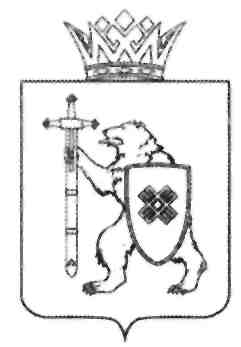 МИНИСТЕРСТВОСОЦИАЛЬНОГО РАЗВИТИЯ РЕСПУБЛИКИ МАРИЙ ЭЛП Р И К А Зот «____» ______________  2021 г. №  П Р И К А Зот «____» ______________  2021 г. №  П Р И К А Зот «____» ______________  2021 г. №  Наименование программыПрограмма профилактики и рисков причинения вреда (ущерба) охраняемым законом ценностям при проведении регионального государственного контроля (надзора) в сфере социального обслуживания на 2022 и на плановый период 2023 и 2024 годов (далее – программа профилактики)Правовые основания разработки программыФедеральный закон от 31 июля 2020 г. № 248-ФЗ «О государственном контроле (надзоре) и муниципальном контроле в Российской Федерации»; постановление Правительства Российской Федерации от 25 июня 2021 г. № 990 «Об утверждении Правил разработки и утверждения контрольными (надзорными) органами программы профилактики рисков причинения вреда (ущерба) охраняемым законом ценностям» Разработчик  программыМинистерство социального развития Республики Марий ЭлЦели программы профилактики- предотвращение рисков причинения вреда охраняемым законом ценностям негосударственными (коммерческими и некоммерческими) организациями социального обслуживания и индивидуальными предпринимателями, осуществляющими социальное обслуживание на территории Республики Марий Эл, включенными в реестр поставщиков социальных услуг Республики Марий Эл (далее - контролируемое лицо); - предупреждение нарушений обязательных требований (снижение числа нарушений обязательных требований) в подконтрольной сфере общественных отношений;- повышение эффективности и качества предоставления социальных услуг контролируемыми лицамиЗадачи программы- обеспечение квалифицированной профилактической работы должностных лиц Министерства;- выявление причин, факторов и условий, способствующих нарушению обязательных требований в сфере социального обслуживания, определение способов устранения или снижения рисков их возникновения;- устранение причин, факторов и условий, способствующих нарушению обязательных требований;- повышение уровня правовой грамотности подконтрольных контролируемых лиц, в том числе путем обеспечения доступности информации об обязательных требованиях и необходимых мерах по их исполнению;- определение перечня видов и сбор статистических данных, необходимых для организации профилактической работы;повышение квалификации должностных лиц контрольно-надзорного органа;- создание системы консультирования подконтрольных контролируемых лиц, в том числе с использованием современных информационно- телекоммуникационных технологийСроки и этапы реализации программыСрок реализации: 1 января 2022 г. по 31 декабря 2024 г.Первый этап: краткосрочный периодс 1 января 2022 г. по 31 декабря 2022 г.;Второй этап: плановый период с 1 января 2023 г. по 31 декабря 2024 г.Источники финансированияВ рамках текущего финансирования деятельности Министерства социального развития Республики Марий ЭлОжидаемые конечные результаты реализации программы- снижение рисков причинения вреда охраняемым законом ценностям;- минимизация ресурсных затрат всех участников контрольной (надзорной) деятельности за счет снижения административного давления;- снижение количества нарушений обязательных требований законодательства в сфере социального обслуживания; - разработка и внедрение технологий профилактической работы Министерством социального развития Республики 
Марий Эл;- обеспечение единообразия понимания предмета контроля контролируемыми лицамиФактическое значение PУровень эффективности100%Высокая эффективностьОт 70% до 100%Средняя эффективностьМеньше 70%Низкая эффективностьNп/пНаименование показателяБазовый показатель (2021 год)2022 год2023 год1Снижение нарушений обязательных требований на одну проверку, ед.1,51,51,32Количество поставщиков социальных услуг, у которых выявлены нарушения обязательных требований, % от общегочисла проверок10098953Доля поставщиков социальных услуг, в отношении которых проведены профилактические мероприятия, %100100100№ п/пНаименование мероприятияФорма мероприятияПериодичность проведенияАдресаты мероприятия1.Информирование по вопросам соблюдения обязательных требований1.1. Размещение соответствующих сведений на официальном сайте Министерства в информационно- телекоммуникационной сети «Интернет»По мере внесения изменений в нормативные правовые акты в сфере социального обслуживания в течение 2022 годаКонтролируемые лица1.Информирование по вопросам соблюдения обязательных требований1.2.	Оказание информационной поддержки контролируемым лицам посредством электронной почтыВ течение 2022 годаКонтролируемые лица2.Обобщение правоприменительной практики2.1.	Проведение публичных обсуждений правоприменительной практикиЕжегодно, декабрь 2022 годаКонтролируемые лица2.Обобщение правоприменительной практики2.2. Подготовка руководств по соблюдению обязательных требований при осуществлении регионального государственного контроля (надзора) в сфере социального обслуживания и их размещение на официальном сайте Министерства в информационно- телекоммуникационной сети «Интернет»Ежеквартально, в течение 2022 годаОтдел по организации социального обслуживания, отдел по защите прав материнства и детства, отдел функционирования деятельности подведомственных учреждений, контролируемые лица2.3. Подготовка ежегодного доклада об итогах реализации программы профилактики, направленной на предупреждение нарушения обязательных требований в 2021 годуВ соответствии с установленным срокомОтдел по организации социального обслуживания, отдел по защите прав материнства и детства, отдел функционирования деятельности подведомственных учреждений, контролируемые лица2.4. Подготовка ежегодного доклада о правоприменительной практикеНе позднее 15 марта 2022 г.Отдел по организации социального обслуживания, отдел по защите прав материнства и детства, отдел функционирования деятельности подведомственных учреждений, контролируемые лица2.5. Обобщение и анализ результатов контрольно-надзорной деятельности с классификацией типичных нарушений обязательных требованийПо итогам полугодий 2022 г.Контролируемые лица2.6. Общая оценка эффективности и результативности профилактических мероприятий по итогам 2021 годаНе позднее1 марта 2022 г.Отдел по организации социального обслуживания, отдел по защите прав материнства и детства, отдел функционирования деятельности подведомственных учреждений, контролируемые лица3.Объявление предостережения3.1. Вынесение предостережений о недопустимости нарушения обязательных требований контролируемыми лицами при проведении профилактических мероприятий В течение 2022 годаКонтролируемые лица4.Консультирование4.1. Осуществляется в письменной форме при письменном обращении контролируемых лиц, в устной форме - по телефону, посредством видео- конференц-связи, на личном приеме либо в ходе  осуществления профилактического или контрольного (надзорного) мероприятияПо мере поступления обращений контролируемых лицКонтролируемые лицаКонтролируемые лица5.Профилактическийвизит5.1.Обязательные профилактические визиты проводятся в отношении: организаций социального обслуживания, отнесенных к категории высокого риска; организаций социального обслуживания, отнесенных к категории среднего и низкого риска, в случае их обращения в МинистерствоВ соответствии с ежеквартальными планами проведения профилактических визитов в течение 2022 года Контролируемые лицаКонтролируемые лицап/пНаименование мероприятияФорма мероприятияПериодичность проведенияАдресаты мероприятия1.Информирование по вопросам соблюдения обязательных требований1.1. Размещение соответствующих сведений на официальном сайте дМинистерства в информационно- телекоммуникационной сети «Интернет»По мере внесения изменений в нормативные правовые акты в сфере социального обслуживания в течение 2023 и 2024 гг.Контролируемые лица1.Информирование по вопросам соблюдения обязательных требований1.2.	Оказание информационной поддержки контролируемым лицам посредством электронной почтыВ течение 2023 и 2024 гг.Контролируемые лица2.Обобщение правоприменительной практики2.1.	Проведение публичных обсуждений правоприменительной практикиЕжегодно, декабрь 2023 и 2024 гг.Контролируемые лица2.Обобщение правоприменительной практики2.2. Подготовка руководств по соблюдению обязательных требований при осуществлении регионального государственного контроля (надзора) в сфере социального обслуживания и их размещение на официальном  сайте Министерства в информационно- телекоммуникационной сети «Интернет»Ежеквартально,в течение 2023 и 2024 гг.Отдел по организации социального обслуживания, отдел по защите прав материнства и детства, отдел функционирования деятельности подведомственных учреждений, контролируемые лица 2.Обобщение правоприменительной практики2.3. Подготовка ежегодного доклада об итогах реализации программы профилактики, направленной на предупреждение нарушения обязательных требованийВ соответствии с установленным срокомОтдел по организации социального обслуживания, отдел по защите прав материнства и детства, отдел функционирования деятельности подведомственных учреждений, контролируемые лица2.Обобщение правоприменительной практики2.4. Подготовка ежегодного доклада о правоприменительной практикеЕжегодно, не позднее 15 мартаОтдел по организации социального обслуживания, отдел по защите прав материнства и детства, отдел функционирования деятельности подведомственных учреждений, контролируемые лица2.Обобщение правоприменительной практики2.5. Обобщение и анализ результатов контрольно-надзорной деятельности с классификацией типичных нарушений обязательных требованийПо итогам полугодий 2023 и 2024 гг.Контролируемые лица2.Обобщение правоприменительной практики2.6. Общая оценка эффективности и результативности профилактических мероприятий по итогам 2022, 2023 годаЕжегодно, не позднее 1 мартаКонтролируемые лица3.Объявление предостережения3.1. Вынесение предостережений о недопустимости нарушения обязательных требований контролируемыми лицами при проведении профилактических мероприятий В течение 2023 и 2024 гг.Контролируемые лица4.Консультирование4.1. Осуществляется в письменной форме при письменном обращении контролируемых лиц, в устной форме - по телефону, посредством видео- конференц-связи, на личном приеме либо в ходе осуществления профилактического или контрольного (надзорного) мероприятияПо мере поступления обращений контролируемых лицКонтролируемые лица5.Профилактический визит5.1. Обязательные профилактические визиты проводятся в отношении:организаций социального обслуживания, отнесенных к категории высокого риска;организаций	социального обслуживания, отнесенных к категории среднего и низкого риска, в случае их обращения в МинистерствоВ течение 2023 и 2024 гг. в соответствии с ежеквартальными планами проведения профилактических визитовКонтролируемые лица